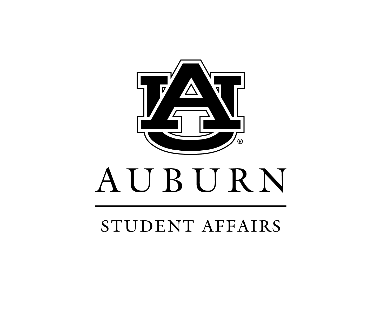 Date: 		12.7.2021PURPOSE: 	A-Team Meeting ______________________________________________________________________________Welcome – Ice Breaker – Name your favorite holiday movie A-Team Meeting Schedule Meeting Schedule for this year:Assessment Moment at Coffee August 2021 – First Year Experience (Sarah King)September 2021 – Greek Life (Benard Goins)October 2021 – Campus Recreation (Corie Baldwin)(BUMP TO DECEMBER – Move all ahead each month)November 2021 – Campus Dining (Joanne LaBuda)January 2022 – HPWS (Chase Chaplin)February 2022 – SCPS (Kristee Treadwell))March 2022 – Property Management (Amy Mosley)April 2022 – Student Involvement (Billy & Alexis)May 2022 – Student Center (Kathryn-Ruth Sasser)June 2022 – PFP (Torey Palmer)2021-2022 A-Team Member Presentations:10 min each or less: a short presentation about what is going on in your department.When presenting at A-Team meetings, address any challenges or questions you have and highlight how you use data to inform your decision-making.  Note the types of data you collect (headcounts, interactions, usage, types of surveys – home grown and national and what is asked on these instruments, etc). Share what your annual outcomes are and how you strategically chose them and how you use the findings/results of the data collected. Discuss what tools you use to collect, analyze, and share findings. Also, feel free to speak about any programmatic or operational changes your office made as a result of Covid-19 and how you are collecting data/tracking/measuring success for those adjustments. You could also include any challenges/lessons learned that the group might benefit from hearing. What creative ways have you identified to reach students and collect data during the pandemic?Chase shared how HPWS tracks outreach with social media platforms and noted changes in nutrition appointment meetings pre and post personnel changes in this area. SA Spotlight (Monthly Update):Dr. Langham noted the highlighted information below regarding the monthly data collection for The Spotlight.The Spotlight publication is posted monthly and archived on our website at: http://assessment.auburn.edu/resources/findings-reports/Monthly reporting takes place annually from September (for August data) through May (for April data). Starting in fall 2021, a new section was added to the template to capture monthly on-going efforts for diversity, equity, and inclusion (DEI). November 2021 data were due on Monday, Dec. 3rd Detailed instructions: https://auburn.box.com/s/u5j0gjq8d7est2gm9h01ry0kyarnzzv9Upload to Box (November Template): https://auburn.box.com/s/9vut9cvb790ya3pgn9j6upsye3noehunRemember comparison data Remember to include raw figures and %35 words or less – Please write for publicationAvoid abbreviationsNovember 2021 data is due on December 3rd.  There will be no data collection for December, therefore no data will be due on January 5thAssessment Curriculum: http://assessment.auburn.edu/assessment-curriculum/ Date Changed to highlighted Stay tuned for a fall curriculum make-up day on January 24. Encourage folks to join and kick off the spring with some great free professional development.Institutional Compliance MeetingFour templates in Smartsheets for SA (1) Obligations, (2) Activities, (3) Wins, (4) Riskshttps://app.smartsheet.com/workspaces/cW4JQj97RFJj7mQ96qfW5gmw3mQHCHH6GG6MqJ81Will cover compliance activities/wins from October 1, 2021 – Feb. 2022Examples:Due to A&SP by January 14, 2022 UPDATE: Now due Feb. 11, 2022SA Departmental Outcomes – Mid Year Check-in from each departmentFYE – Instructor Confidence Levels – post surveying now; Student Competencies ACES pre/post - getting majority of data now for fall; Orientation counselor development – happening in springAUH – Residential Seminars (conduct related) measuring satisfaction via survey; Camps and Conferences – summer concern with Hill coming down, Customer service with Housing applications – spring biggest time logging calls and interactionsMSC – Customer Satisfaction – ongoing survey to bookings/reservations weekly and reviewing data now, professional student employee development – taking place in spring and had midsemester meeting with them in fall; Tracking banner pole utilization – 85% utilization rate currentlyStudent Involvement – Mobile Check-in at all events, 1st/2nd year student engagement – coming to at least one event through AUinvolve tracking, DEI student leaders articulating – need to reevaluate ways to roll this out to accomplish thatProperty Management – Workflow processes and communication – tracking meetings with leadership and training calendar and continuing education, tracking on AIM, monthly equipment meeting; Work order satisfaction – create new survey for res halls but now AIM via FM’s survey is better; CPR training – identified a trainer and now track sessions to have all staff current CPR trained and measure competency test for performing CPRCampus Rec – Documentation of policies and procedures Foundations Manual for users and for staff (internal processes); DEI proposed post-test with OID; Communicating with student staff via staff intranet with newsletters and dept/unit info with acknowledgement of receiving infoHPWS - SCPS – Utilization rates comparison data, Mental health resources and outreach numbers; APA doctoral internship site checklist items; DEI student utilization via student demographic in comparison to proportion of demogs of student enrollment and created DEI committeeCampus Dining – Revenue Vision employee proficiency using a rubric to evaluate proficiency; Aramark Scorecard; Dining Steering Committee – underrepresented student feedbackUpdate on Diversity, Equity, and Inclusion Student SurveyDiversity Action PlanInterest forms to come out soon for DAP Implementation CommitteeSurvey to come out soon for feedback on Diversity Action PlanSoundRocket DEI Student SurveyA&SP led 2 action item meetings with SA leadership about findingsAction item partnership requests to go out across campus soon to make informed decisions from findingsOID to lead a spring campus-wide climate survey via SoundRocketHealthy Campus Award Submission - SCPSHow does your campus measure results and share your progress to inspire action?Shaping a healthy campus community requires data-driven measures and outcomes. It means a commitment to quality and impact in both process and outcomes.	Dr. Langham asked the group if they had any additional thoughts on content to support 	answering this question. The team expressed pulling from Effectiveness Reports, 	Monthly Spotlights, and Annual Reports was appropriate. Data Confidentiality Form Available in Baseline – click link below to complete: https://baseline.campuslabs.com/au/dataconfidentialityIf needing access to demographics files in Baseline, please send request to saasp@auburn.eduProgram Review for 2021-2022: Progress UpdatesAuburn Cares – 4th (final meeting coming up)Assessment & Strategic Planning (1st meeting kicked off, individual scoring kicking off)MembersPresentAbsent Abby Langham (A&SP) - Christmas VacationxKatherine Fuchs (A&SP) xJoanne LaBuda (Campus Dining)  - ElfxCorie Baldwin (Campus Rec) - Santa ClausxSarah King (FYE) - While you were sleepingxBenard Goins (Greek Life) xChase Chaplin (HPWS) - Planes, Trains, and Automobilesxtbd (Med Clinic) -Torey Palmer (P&FP) xAmy Mosley (Property Mgmt) _ElfxKathryn-Ruth Sasser (Student Center) The Santa Clausxtbd (Student Conduct/Auburn Cares) -Kristee Treadwell (SCPS) - PeanutsxBilly Ferris (Student Involvement) - It’s a wonderful life xAlexis Davis (Student Involvement) xLexy Payne (University Housing) - Home AlonexDateStartEndRoom12/07/2021 Tue3:00 PM4:00 PMMSC 2222/2223  1/04/2022 Tue3:00 PM4:00 PMMSC 2222/2223  2/01/2022 Tue3:00 PM4:00 PMMSC 2222/2223  3/01/2022 Tue3:00 PM4:00 PMMSC 2222/2223  4/05/2022 Tue3:00 PM4:00 PMMSC 2222/2223  5/03/2022 Tue3:00 PM4:00 PMMSC 2222/2223Meeting DateDepartment NameA-Team Member8/03/2021Parent & Family ProgramsTorey Palmer9/07/2021Campus RecreationCorie Baldwin10/05/2021Property ManagementAmy Mosley11/02/2021FYESarah King12/07/2021HPWSChase Chaplin1/04/2022SCPSKristee Treadwell2/01/2022Student InvolvementBilly Ferris & Alexis Davis3/01/2022Student CenterKathryn-Ruth Sasser4/05/2022Campus DiningJoanne LaBuda5/3/2022Greek LifeBenard GoinsWorkshopsDateUtilizing Baseline Concepts to Develop a Project9/16 @ 1:30pm in RBD 3011Grant Writing10/21 @ 1:30pm in SC 2310Interpreting Results11/18 @ 1:30pm in SC 2310 > Interpreting Results - 11/17 @ 11amData-Driven Decision Making1/20 @ 1:30pm in SC 2310 >Data Driven Decisions – 1/19 @ 11amProgram Review2/17 @ 1:30pm in SC 2310 > Program Review – 2/16 @ 11am Dashboards3/24 @ 1:30pm in LAB tbd > Dashboards – 3/23 @ 11am